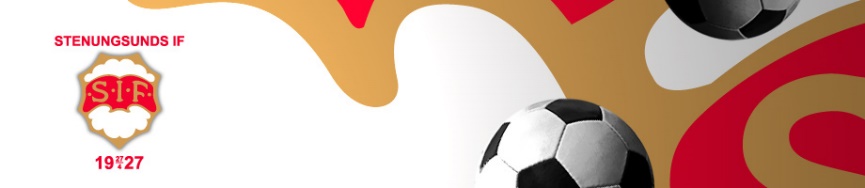 Välkommen på SIFs Kompisträning!Du ______________ har blivit inbjuden av ________________att delta på F-10s kompisträning där du får möjlighet att prova på fotboll på SIF-gården den 14:e Oktober 15:30 -16:30.Det spelar ingen roll om du aldrig har spelat fotboll, spelat med kompisar på rasterna eller har varit med i någon klubb tidigare. Vi kommer att ha en rolig träning som kommer att passa alla.Välkommen!Tjejerna i F-10 och ledarna Rickard, Niklas, Emma, Jonas, Therese och Lisa______________________________________________________Välkommen på SIFs Kompisträning!Du ______________ har blivit inbjuden av ________________att delta på F-10s kompisträning där du får möjlighet att prova på fotboll på SIF-gården den 14:e Oktober 15:30 -16:30.Det spelar ingen roll om du aldrig har spelat fotboll, spelat med kompisar på rasterna eller har varit med i någon klubb tidigare. Vi kommer att ha en rolig träning som kommer att passa alla.Välkommen!Tjejerna i F-10 och ledarna Rickard, Niklas, Emma, Jonas, Therese och Lisa______________________________________________________Välkommen på SIFs Kompisträning!Du ______________ har blivit inbjuden av ________________att delta på F-10s kompisträning där du får möjlighet att prova på fotboll på SIF-gården den 14:e Oktober 15:30 -16:30.Det spelar ingen roll om du aldrig har spelat fotboll, spelat med kompisar på rasterna eller har varit med i någon klubb tidigare. Vi kommer att ha en rolig träning som kommer att passa alla.Välkommen!Tjejerna i F-10 och ledarna Rickard, Niklas, Emma, Jonas, Therese och Lisa______________________________________________________Välkommen på SIFs Kompisträning!Du ______________ har blivit inbjuden av ________________att delta på F-10s kompisträning där du får möjlighet att prova på fotboll på SIF-gården den 14:e Oktober 15:30 -16:30.Det spelar ingen roll om du aldrig har spelat fotboll, spelat med kompisar på rasterna eller har varit med i någon klubb tidigare. Vi kommer att ha en rolig träning som kommer att passa alla.Välkommen!Tjejerna i F-10 och ledarna Rickard, Niklas, Emma, Jonas, Therese och Lisa______________________________________________________Välkommen på SIFs Kompisträning!Du ______________ har blivit inbjuden av ________________att delta på F-10s kompisträning där du får möjlighet att prova på fotboll på SIF-gården den 14:e Oktober 15:30 -16:30.Det spelar ingen roll om du aldrig har spelat fotboll, spelat med kompisar på rasterna eller har varit med i någon klubb tidigare. Vi kommer att ha en rolig träning som kommer att passa alla.Välkommen!Tjejerna i F-10 och ledarna Rickard, Niklas, Emma, Jonas, Therese och Lisa______________________________________________________Välkommen på SIFs Kompisträning!Du ______________ har blivit inbjuden av ________________att delta på F-10s kompisträning där du får möjlighet att prova på fotboll på SIF-gården den 14:e Oktober 15:30 -16:30.Det spelar ingen roll om du aldrig har spelat fotboll, spelat med kompisar på rasterna eller har varit med i någon klubb tidigare. Vi kommer att ha en rolig träning som kommer att passa alla.Välkommen!Tjejerna i F-10 och ledarna Rickard, Niklas, Emma, Jonas, Therese och Lisa______________________________________________________